ПОСТАНОВЛЕНИЕот « 01» марта  2024 г. № 14О внесении изменений и дополнений в постановление№48 от 25.11.2021г на административный регламент предоставления муниципальной услуги  «Присвоение адреса объекту адресации ,изменение и аннулирование такого адреса» .В целях приведения Постановление №48 от 25.11.2021г административный регламент предоставление муниципальной услуги   «Присвоение адреса объекту адресации, изменение и аннулирование такого адреса»  ,в соответствие  федеральному законодательству  руководствуясь  Уставом муниципального образования Мухор-Тархатинское сельское поселение Кош-Агачского района Республики Алтай администрация Мухор-Тархатинского сельского поселения ПОСТАНОВЛЯЕТ:Подпункт  1 пункта 2  административного регламента слова (за исключением государственных органов и их территориальных органов власти, органов государственных внебюджетных фондов и их территориальных органов, органов местного самоуправления) исключитьПодпункт 2 пункта 2  привести в соответствие с п29 Правил 1221 в редакции постановления Правительства Российской Федерации от 26.11.2021г №2059 -. Заявителями на получение Услуги являются лица, определенные пунктами 27 и 29 Правил присвоения, изменения и аннулирования адресов, утвержденных постановлением Правительства Российской Федерации от 19 ноября 2014 г. № 1221 (далее соответственно — Правила, Заявитель):-Подпункт 2  абзац 2 после слов «местного самоуправления»  дополнить словами « или органа публичной власти федеральной территории»- Пункт 2 дополнить подпунктом 5 «кадастровый инженер, выполняющий на основании документа, предусмотренного статьей 35 или статьей 42.3 Федерального закона от 24 июля 2007 г. № 221-ФЗ «О кадастровой деятельности», кадастровые работы или комплексные кадастровые работы в отношении соответствующего объекта недвижимости, являющегося объектом адресации»3. Пункт 7 изложить в новой редакции «Принятие решения о присвоении объекту адресации адреса или аннулировании его адреса, решения об отказе в присвоении объекту адресации адреса или аннулировании его адреса, а также внесение соответствующих сведений об адресе объекта адресации в государственный адресный реестр осуществляются уполномоченным органом со дня поступления заявления в орган исполнительной власти и на Портал в срок не более чем 10 рабочих дней.В случае подачи заявления в форме электронного документа –в срок не более 5 рабочих  дней со дня поступления заявления»4.Обнародовать настоящее Постановление   путем вывешивания заверенных копий их текстов  на информационном стенде, размещенном в помещении Администрации поселения, информационном стенде в селе  Мухор-Тархата   ул Масканова 7  ,а также    в сети Интернет на официальном сайте сельского поселения5. Настоящее постановление вступает в силу со дня подписания. Глава Мухор-Тархатинского сельского поселения                       С.А. Урелов.СЕЛЬСКАЯ АДМИНИСТРАЦИЯ МУНИЦИПАЛЬНОГО ОБРАЗОВАНИЯ МУХОР-ТАРХАТИНСКОГО СЕЛЬСКОГО ПОСЕЛЕНИЯ КОШ-АГАЧСКОГО РАЙОНА, РЕСПУБЛИКИ АЛТАЙ649779, с. Мухор-Тархатаул. Масканова, 7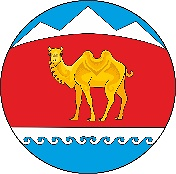 РОССИЯ ФЕДЕРАЦИЯЗЫАЛТАЙ РЕСПУБЛИКАКОШ-АГАЧ АЙМАКМУХОР-ТАРХАТА  JУРТ JEЗЕЕЗИНИН АДМИНИСТРАЦИЯЗЫ649779, Мухор-ТархатыjМасканова ором, 7